Súhlas so spracovaním osobných údajovSúhlas so spracovaním osobných údajov v zmysle čl. 6 ods. 1 písm. a) Nariadenia EP a Rady EÚ č. 2016/679 o ochrane fyzických osôb pri spracúvaní osobných údajov a o voľnom pohybe takýchto údajov, ktorým sa zrušuje smernica 95/46/ES (všeobecné nariadenie o ochrane údajov, ďalej len „Nariadenie GDPR“).Ja, dole podpísaný zákonný zástupcameno a priezvisko zákonného zástupcu č.1: ............................................................................................meno a priezvisko zákonného zástupcu č.2: ............................................................................................plnoletý žiak, žiačka: .............................................................................................ŽIAKA / ŽIAČKY: meno a priezvisko: .....................................................................................                             dátum narodenia: .......................... výchovná skupina: ............................týmto dávam/-e Školskému internátu, Kollárova 17, Sečovce ,IČO: 35568356 (Ďalej len: „Prevádzkovateľ“) dobrovoľný súhlas na spracúvanie jeho/jej osobných údajov za účelom:       Súhlasím /  Nesúhlasím so zverejňovaním osobných údajov žiaka (meno, priezvisko, škola, trieda) na dverách a nástenkách v priestoroch školského internátu;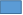  Súhlasím /  Nesúhlasím s uvedením osobných údajov žiaka (meno, priezvisko, dátum narodenia, škola, školský internát) na súpisku pre rôzne žiacke a školské, aj mimoškolské súťaže, ktoré sú potrebné na zaradenie žiaka do jednotlivých súťažných kategórií aj podľa veku;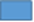 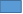 Súhlasím /  Nesúhlasím s uvedením a sprístupnením osobných údajov žiaka (meno, priezvisko, škola, školský internát, dátum narodenia) na účely poistenia, ubytovania, cestovných zliav na školských výletoch, kurzoch, ,,školy v prírode“, lyžiarskeho výcviku, či iných školských akciách;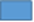 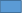  Súhlasím /  Nesúhlasím  s uvedením a sprístupnením osobných údajov žiaka (meno, priezvisko, škola, školský internát) pre zľavy do múzea, divadla, kina, ZOO a iných inštitúcií navštívených počas školských a mimoškolských akcií;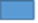 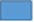  Súhlasím /  Nesúhlasím so zverejňovaním literárnych, výtvarných, hudobných diel, respektíve ručných prác, ako aj s uvedením osobných údajov žiaka (meno, priezvisko, škola, školský internát, vek)v masovokomunikačných médiách, napr. školskom časopise, sociálnych sieťach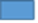 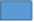  Súhlasím /  Nesúhlasím so zverejňovaním osobných údajov žiaka (meno, priezvisko, škola, školský internát) pri zverejňovaní výsledkov dosiahnutých v rôznych školských a mimoškolských súťažiach 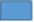 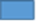  Súhlasím /  Nesúhlasím so zverejňovaním fotografií, videonahrávok žiaka z akcií a podujatí školského internátu, akadémií, športových a iných súťaží, sociálnych sieťach.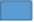 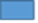 Doba trvania súhlasu:Predmetný súhlas sa udeľuje do skončenia školskej dochádzky žiaka u Prevádzkovateľa. Súhlas so spracovaním osobných údajov obsiahnutých v bodoch 6., 7. a 8. platí, kým trvá ich účel spracovania. Dovtedy majú zákonní zástupcovia možnosť akýkoľvek bod súhlasu písomne a/alebo elektronicky odvolať.
Povinné informovanie:Spracúvanie osobných údajov sa riadi nariadením GDPR a zákonom SR č. 18/2018 Z. z. o ochrane osobných údajov a o zmene a doplnení niektorých zákonov (ďalej len: „zákon o ochrane osobných údajov“).Som si vedomý svojich práv, ktoré sú uvedené čl. 12 až čl. 23 Nariadenia GDPR, ktoré upravujú, resp. konkretizujú povinnosti prevádzkovateľa pri uplatňovaní práv dotknutých osôb.Prehlásenie prevádzkovateľa:Prevádzkovateľ prehlasuje, že zaistením ochrany práv dotknutých osôb poveril externým výkonom Zodpovednej osoby (DPO/ZO) spoločnosť Osobnyudaj.sk, s.r.o., ktorá na webovej stránke školy zverejnila všetky povinné informácie nachádzajúce sa v nariadení GDPR a v zákone o ochrane osobných údajov a zaviedla transparentný systém zaznamenávania bezpečnostných incidentov a akýchkoľvek otázok zo strany dotknutej osoby, ako aj iných osôb.Číslo osvedčenia: Osobnyudaj.sk-2018-15461Jednotlivé informácie sa môže dotknutá osoba dozvedieť priamo na stránke externej zodpovednej osoby: www.osobnyudaj.sk/informovanie. V prípade, že dotknutá osoba sa nevie s informáciami oboznámiť prostredníctvom internetu, je povinné informovanie možné prevziať v papierovej podobe na sekretariáte školy.
Vyhlásenia zákonných zástupcov:Zákonní zástupcovia svojim vlastnoručným podpisom vyhlasujú a potvrdzujú, že sa oboznámili so všetkými informáciami uvedenými v tomto dokumente, znením čl. 12 až čl. 23 Nariadenia GDPR. Uvedené informácie sú pre zákonných zástupcov zrozumiteľné a ich obsahu porozumeli.Dátum: ...............................                                                      ......................................................................                                                                                                  vlastnoručný podpis zákonného zástupcu č.1Dátum: ...............................                                                       ......................................................................                                                                                                   vlastnoručný podpis zákonného zástupcu č.2Dátum: ...............................                                                       ......................................................................                                                                                                   vlastnoručný podpis plnoletého žiaka, žiačkyUpozornenie:Ak niektorý zo zákonných zástupcov žiaka/žiačky nemôže tento súhlas podpísať, oboznámi s uvedenou skutočnosťou aj druhého zákonného zástupcu v zmysle zákona č. 36/2005 Z. z. zákona o rodine a o zmene a doplnení niektorých zákonov v znení neskorších predpisov.